ПРИКАЗ № 229-ВИНа основании поступивших заявлений и документов в соответствии с п. 9.2.11 Устава Ассоциации СРО «Нефтегазизыскания-Альянс», п. 3.7 Положения о реестре членов Ассоциации СРО «Нефтегазизыскания-Альянс»:ПРИКАЗЫВАЮВнести в реестр членов Ассоциации в отношении ООО «СФС» (ИНН 7743767426), номер в реестре членов Ассоциации - 132:Внести в реестр членов Ассоциации в отношении ООО «ПЕРСПЕКТИВА ТС» (ИНН 7723928562), номер в реестре членов Ассоциации - 271Внести в реестр членов Ассоциации в отношении ООО «Арктиктранспроект» (ИНН 2901298386), номер в реестре членов Ассоциации - 350Внести в реестр членов Ассоциации в отношении ООО ППФ «Промстройпуть» (ИНН 8602136892), номер в реестре членов Ассоциации - 54Генеральный директор                                                                                                   А.А. Ходус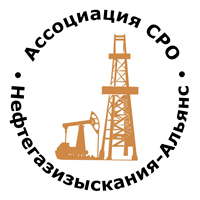 Ассоциация саморегулируемая организация«Объединение изыскателей для проектирования и строительства объектов топливно-энергетического комплекса«Нефтегазизыскания-Альянс»Об изменении сведений, содержащихся в реестре членов15.03.2022 г.Категория сведенийСведенияМесто нахождения юридического лица и его адрес123308, РФ, Москва, г. Москва, 2-ой Силикатный проезд, д. 14, к.2 , строение 14, эт/ком 2/2Категория сведенийСведенияПолное и (в случае, если имеется) сокращенное наименованиеОбщество с ограниченной ответственностью «ПЕРСПЕКТИВА ТС»ООО «ПЕРСПЕКТИВА ТС»Место нахождения юридического лица и его адрес109380, РФ, Москва, г. Москва, ул. Чагинская, д. 4, стр. 13, этаж/помещ. 4/14/4, офис 5Категория сведенийСведенияМесто нахождения юридического лица и его адрес163069, Российская Федерация, Архангельская область, г. Архангельск, пр. Ломоносова, д. 206, офис 404Категория сведенийСведенияДата и основания прекращения членства в саморегулируемой организацииОснование прекращения членства: Часть 3.1 ст. 55.17Членство прекращено с 15.03.2022 Часть 3.1 ст. 55.17Письмо Исх. № 21-П от 25.02.2022, вх. № 059 от 15.03.2022